  Thông tin chi tiết kế hoạch lựa chọn nhà thầu Top of FormBottom of Form[Số gói thầu : 1] 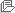 Top of FormBottom of FormTrang chủXây dựng và phát triển bởi Bộ Kế hoạch và Đầu tưSố KHLCNT 20210860593 - 00Loại thông báo Thông báo thựcHình thức thông báo Đăng lần đầuTên KHLCNT Cung cấp dịch vụ bảo hiểm hàng hóa xuất nhập khẩu cho Nhà máy In tiền Quốc gia năm 2021-2022Bên mời thầu Nhà máy In tiền Quốc gia Phân loại Hoạt động chi thường xuyênPhạm vi điểu chỉnh Trong phạm vi điều chỉnh của luật đấu thầu Ngày phê duyệt KHLCNT 19/08/2021Số QĐ phê duyệt KHLCNT Quyết định phê duyệt Kế hoạch mua sắm và Kế hoạch lựa chọn nhà thầu số 327/QĐ-NMI/HĐTV ngày 19/8/2021 của Chủ tịch Hội đồng thành viênGiá dự toán 507.883.233 VNDNgày đăng tải 23/08/2021STTLĩnh vực LCNTTên gói thầuGiá gói thầu (VND)Chi tiết nguồn vốnHình thức LCNTPhương thức LCNTThời gian bắt đầu tổ chức LCNTLoại hợp đồngThời gian thực hiện hợp đồngĐịa điểm thực hiện gói thầuSố TBMT/TBMST đã tạo1Phi tư vấnCung cấp dịch vụ bảo hiểm hàng hóa xuất nhập khẩu cho Nhà máy In tiền Quốc gia năm 2021-2022474.657.227 Vốn sản xuất kinh doanh của Nhà máy In tiền Quốc giaĐấu thầu rộng rãi, trong nước không sơ tuyển, qua mạngMột giai đoạn một túi hồ sơQuý 3 Năm 2021Theo đơn giá cố định365 NgàyThành phố Hà NộiQuyết định phê duyệt   QD 327 -2021.pdf 